        Основные правила общенияс ребенком.Рекомендации Ю.Б. Гиппенрейтер:Можно выражать свое неудовольствие отдельными действиями ребенка, а не ребенком в целом.Можно осуждать действия ребенка, а не его чувства. Раз они (чувства) возникли, значит, для этого есть основания.Недовольство действиями ребенка не должно быть систематическим, иначе оно перерастает в неприятие его.Не вмешивайтесь в дело, которым занят ребенок, если он не просит о помощи. Своим невмешательством Вы говорите ему: "С тобой все в порядке! Ты справишься!".Если ребенку трудно и он готов принять вашу помощь, обязательно помогите ему.Личность и способности ребенка развиваются только в той деятельности, которой он занимается по собственному желанию и с интересом.Постепенно, но неуклонно снимайте с себя заботу и ответственность за личные дела вашего ребенка и передавайте их ему.Позволяйте Вашему ребенку встречаться с отрицательными последствиями своих действий (или бездействия). Только тогда он будет взрослеть и становиться "сознательным".Активно слушайте ребенка ("возвращайте" ему в беседе то, что он Вам поведал, при этом обозначив его чувство).Если ребенок своим поведением вызвал у Вас отрицательные переживания, обязательно скажите ему об этом.Когда Вы говорите о своих чувствах ребенку, говорите от первого лица. Сообщите о СЕБЕ и о СВОЕМ переживании, а не о ребенке и его поведении (Я не люблю, когда дети неаккуратны, МНЕ стыдно от взглядов соседей...).Не требуйте от ребенка невозможного или трудновыполнимого. Посмотрите, что Вы можете изменить в окружающей обстановке.Чтобы избежать излишних проблем и конфликтов, соразмеряйте собственные ожидания с возможностями ребенка (снизьте уровень "родительских амбиций").Правила (ограничения, запреты) должны быть в жизни каждого ребенка.Правил (ограничений, запретов) не должно быть слишком много, и они должны быть гибкими.Родительские требования не должны вступать в явное противоречие с основными потребностями ребенка.Тон, в котором сообщается запрет, должен быть дружественно-разъяснительным, а не повелительным.Лучше наказывать ребенка, лишая его хорошего, чем делая ему плохое.Положительное отношение к себе - основа психологического выживания. Ребенок постоянно ищет его и даже борется за него.
В общении с ребенкомочень важно научитьсясоблюдатьправило трех «П»:признание (своевременно поощрять успехи и заслуги), принятие (принимать ребенка таким, какой есть, любить безусловно),понимание (ставить себя на место ребенка, чтобы понять, почему он ведет себя так, а не иначе) 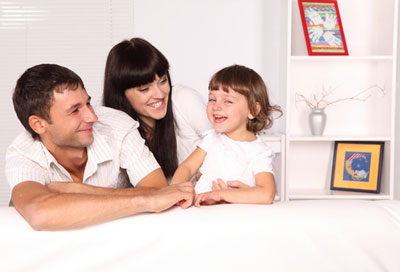 Дети - это чудо света,Я увидел это сам.И причислил чудо этоК самым чудным чудесам.Мы пред будущим в ответе:Наша радость, боль и грусть,Наше будущее - дети…Трудно с ними, ну и пусть.В наших детях - наша сила,Внеземных миров огни...Лишь бы будущее былоСтоль же светлым, как они!!!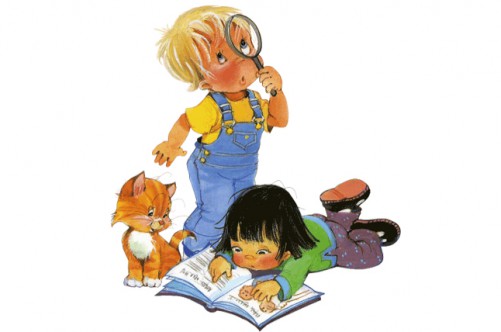 Что делать, если ребёнок не хочет убирать за собой игрушки?Твёрдо решите для себя, необходимо ли это.Будьте примером для ребёнка, убирайте за собой вещи.Убирайте игрушки вместе.Убирая игрушки, разговаривайте с ребёнком, объясняя ему смысл происходящего.Формулируйте просьбу убрать игрушки доброжелательно. Не приказывайте.Сделайте уборку игрушек ритуалом перед укладыванием ребёнка спать.Учитывайте возраст и возможности ребёнка.За дополнительной консультацией обращаться по адресу:г. Курган, проспект Конституции, 68,корпус 1а, тел. 44-98-50     Наш сайт: www.centr45.ru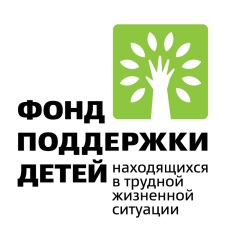  Главное управление образования Курганской областиГосударственное бюджетное учреждение «Центр помощи детям»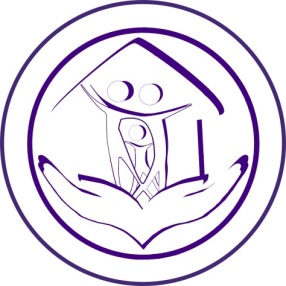 Общаться с ребенком. Как?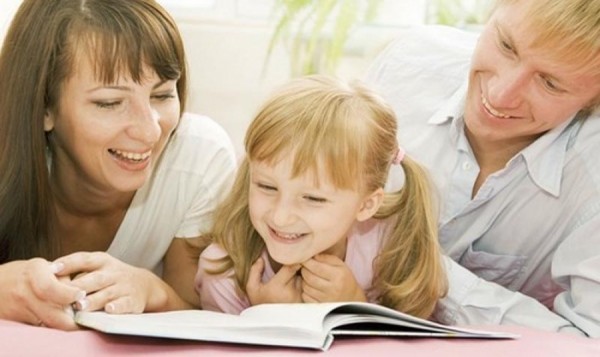 